Anno Scolastico 2018-2019I.S.- LICEO ARTISTICO- LICEO MUSICALE ”F. GRANDI” – SorrentoProgetto di PotenziamentoProf. /prof.ssa ……………., docente di ……………………………… ( classe di concorso ……..)TITOLO DEL PROGETTO DI POTENZIAMENTO………………………………………………………………..IntroduzioneLa seguente tabella riporta l’orario previsto per il progetto di potenziamento.In base alle indicazioni del DS nel CdD del 10 ottobre 2018 e alla riunione del 26 ottobre 2018, si riporta di seguito la sintesi del progetto di Potenziamento dal titolo “………”Progetto n.1: …………………….;Progetto n.2:  …………………………;Progetto n.3:…………………………;Progetto n.     (ripetere per ogni progetto): Introduzioneil progetto n…… e’ in relazione a priorità – traguardi - obiettivi di processo (ricavati dal RAV, sezione 5)..ObiettiviDestinatariCompetenzeCompetenze Chiave Europee (scegliere e/o aggiungere)Comunicazione nelle lingue straniere: gli studenti dovranno cercare approfondimenti in rete possibilmente consultando materiale in lingua inglese;Competenza digitale;Imparare ad imparare: scelta consapevole delle fonti ed autonomia nella ricerca di documentazione;Competenze sociali e civiche: capacità di lavorare in gruppo;Spirito di iniziativa e imprenditorialità: gli studenti dovranno saper bilanciare i costi di un Sistema di protezione rispetto alla Perdita di prestazioni.ConoscenzeAbilità.Metodologia(scegliere e/o aggiungere)Lezione partecipata (brain storming);Lavoro di ricerca individuale, a coppie, a gruppi;Problem solving, role-play;Lezione cooperativa con attività a coppie o a piccoli gruppi con definizione precisa di compiti e funzioni di ogni componente.Strumenti, attrezzature e spaziCriteri di valutazioneLa valutazione sarà effettuata sulla base dei seguenti parametri:Modalità di valutazioneContenuti.articolazione oraria Modalità di monitoraggio ESTRATTO DEL RAV DEL LICEO ARTISTICO – LICEO MUSICALE “F. GRANDI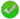 5 Individuazione delle priorità Priorità e TraguardiObiettivi di processoOra/GiornoLunedìMartedìMercoledìGiovedìVenerdì12345678910Obiettivo di processo:…………….Risultati attesi (esempi)Ridurre la dispersione scolastica Ridurre il numero di alunni con giudizio sospeso Obiettivo di processo:…………….Indicatori di monitoraggio (esempi)Esiti degli scrutini finali Esiti delle prove Invalsi Elaborati realizzati durante gli incontri Obiettivo di processo:…………….Modalità di rilevazione (esempi)Tabulati degli scrutini Tabulati prove Invalsi Motivare la scelta delle priorità sulla base dei risultati dell'autovalutazione (max 1500 caratteri spazi inclusi)Alla luce della valutazione effettuata, l'individuazione delle priorità è stata dettata dall'esigenza di migliorare i livelli qualitativi dell'Istituto, attraverso una consapevolezza critica delle necessità oggettive di un'offerta formativa mirata ad innalzare le competenze, specifiche e trasversali, finalizzate al raggiungimento di risultati nella media nazionale.AREA DI PROCESSOAREA DI PROCESSOAREA DI PROCESSODESCRIZIONE DELL'OBIETTIVODI PROCESSO (max 150 caratteri spazi inclusi)Curricolo, progettazione e valutazioneFormare i docenti su uso nuove tecnologie nella didattica, didattica per competenze, e didattica inclusiva.Riorganizzare i dipartimenti affinché siano più omogenei e produttivi, con convocazioni mensili, con realizzazione prodotto finaleAmbiente di apprendimentoAmbiente di apprendimentoAmbiente di apprendimentoAmbiente di apprendimentoInclusione e differenziazioneOrganizzare una rete di supporto con Enti e famiglie per favorire attività fuori scuola e creare un albo di genitori attivi, disposti a collaborare.Inclusione e differenziazionePrevedere nei bandi di gara, come elemento essenziale, la previsione di benefici e tutele per i disabili ed i loro accompagnatoriInclusione e differenziazioneInclusione e differenziazioneContinuita' e orientamentoContinuita' e orientamentoContinuita' e orientamentoContinuita' e orientamentoOrientamento strategico e organizzazione della scuolaOrientamento strategico e organizzazione della scuolaOrientamento strategico e organizzazione della scuolaOrientamento strategico e organizzazione della scuolaSviluppo e valorizzazione delle risorse umanecoinvolgere più docenti nell’organizzazione scolastica, creando figure di coordinamento competenti, scelte attraverso uno screening delle competenze.Sviluppo e valorizzazione delle risorse umaneSuddividere tutto il Collegio Docenti in gruppi di lavoro per la realizzazione di attività, mostre, incontri, formazione e produzione materialiSviluppo e valorizzazione delle risorse umaneSviluppo e valorizzazione delle risorse umaneIntegrazione con il territorio e rapporti con le famiglieIntegrazione con il territorio e rapporti con le famiglieIntegrazione con il territorio e rapporti con le famiglieIntegrazione con il territorio e rapporti con le famiglieIndicare in che modo gli obiettivi di processo possono contribuire al raggiungimento delle priorità (max 1500 caratteri spazi inclusi)Gli obiettivi di processo, così come individuati, contribuiscono al raggiungimento delle priorità, attraverso l'istituzione di figure di supporto all'organizzazione operativa, partendo dallo screening delle reali esigenze e predisponendo i protocolli operativi necessari al proficuo utilizzo delle attrezzature, per l'ottimizzazione delle strumentazioni e delle professionalità. In tal modo, ci si prefigge un'efficace azione educativa nell'ottica del miglioramento dei processi e degli esiti.